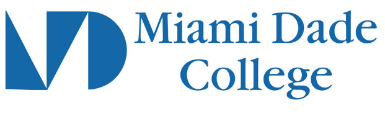 Course SyllabusCourse InformationCourse Title: Introduction to PsychologySubject and Number: PSY 2012Course Description: Blends classic material with the most recent developments in psychological theory. It is designed to provide an understanding of human behavior as a natural phenomenon subject to scientific study. Prerequisite: Sophomore standing.Class Number: LOREM IPSUMTerm and Year: LOREM IPSUMCourse Modality: MDC ModalitiesInstructor InformationName: LOREM IPSUMDepartment and Campus: LOREM IPSUMOffice location: LOREM IPSUMOffice hours: (communicate course office hours with students)Phone number: 123-456-7890Email: LOREM IPSUMCommunication Policy: (Faculty will establish protocols for communication with students)Required Textbook, Course Materials, and TechnologyRequired course materials: (Textbook(s), library reserves, shark pack, and/or other required readings. Include ISBN Number and author(s))List optional/supplemental materials/OER: LOREM IPSUMTechnology & Technical Skill Requirements: (Technology tools or equipment students need to complete this course are included)Grading Policy & Assessment MethodsList all activities, papers, quizzes, tests, etc. including grading scale used for final grade calculation. Relationships between the final grade and the learner’s accumulated points or percentages/weights breakdown for each assessment or component of the course grade.Include policy on late submissions.For MDC Live and MDC Online courses, include policy regarding exams (e.g., ProctorU, Respondus Lockdown and Monitor, etc.)If applicable, include guidelines for extra credit.Incomplete Grades: View the college’s procedures for Incomplete GradesMiami Dade College PoliciesAttendance Policy: (Faculty include precise statements about illnesses/emergencies/ tardiness, missed assignments/make-up.)Students Rights and Responsibilities: Policies addressing academic integrity and plagiarism, code of conduct, grade appeals, religious observations, services for students with special needs, student complaints, and other.For more information, visit the Student’s Rights and Responsibilities pageAvailable Support Services & ResourcesTutoring Labs and Technology – Learning ResourcesVirtual Tutoring through Learning Resources or Smarthinking Online TutoringACCESS: A Comprehensive Center for Exceptional Student ServicesAdvisementPassword and Login Technical SupportTechnical Support for MDC Live and MDC Online CoursesSMART Plan(Faculty select from the above if applicable and include additional course/campus specific resources)Available Support Services & ResourcesPublic Safety - ServicesHurricane and Other Natural Disasters: In the event of a hurricane or other disaster, the class follows the schedule established by the College for campus-based courses. Please visit the MDC website or call the MDC Hotline (305-237-7500) for situation updates.Course DescriptionPSY2012 | Introduction to Psychology | 3 creditsBlends classic material with the most recent developments in psychological theory. It is designed to provide an understanding of human behavior as a natural phenomenon subject to scientific study. Prerequisite: Sophomore standing.Course CompetenciesCompetency 1:The student will demonstrate knowledge of psychology as an academic discipline and profession by: Describing the historical development of psychology.Comparing the educational background, training and professional activities of various mental health practioners and applied psychologists.Identifying various methods of scientific inquiry used in psychology.Learning OutcomesCommunicationCompetency 2:The student will explain the various theories of personality and human behavior by: Differentiating psychoanalytic / psychodynamic, trait, behavioral, social- cognitive, humanistic, biological and other theories of psychology.Stating the influence of culture on personality.Categorizing major mental illness categories and specific psychological disorders.Connecting various forms of treatments for psychological disorders to theories.Learning OutcomesCommunicationInformation LiteracyCompetency 3:The student will assess biological bases of human behavior by: Classifying related structures and processes of the brain and the nervous system including recent findings in neurosciences.Comparing the senses and how they function.Critiquing the nature / nurture controversy and its effects on human behavior.Identifying connections between health and stress.Learning OutcomesCommunicationCritical thinkingInformation LiteracyCompetency 4:The student will investigate the cognitive aspects of human behavior by: Applying the concept of consciousness and altered states of consciousness.Categorizing the various theories of learning, memory, and intelligence and their influence on behavior.Summarizing how language and thinking affect human behavior.Learning OutcomesCommunicationCritical thinkingInformation LiteracyCompetency 5:The student will formulate conceptualizations of other influences on human behavior such as motivation, emotion, and group membership by:Acquiring concepts regarding such influences.Citing evidence regarding physical determinants of such behavior.Drawing conclusions regarding psychological determinants of such behavior.Learning OutcomesCommunicationCritical thinkingInformation Literacy